<INSERT IMAGE>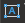 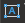 LEGENDLEGEND# Male # Female# All Access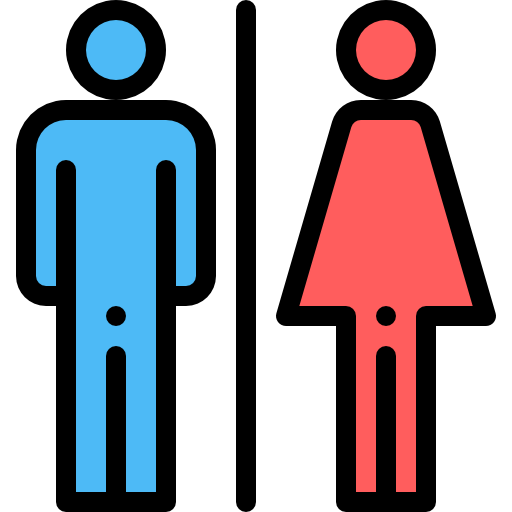 # General Waste # Recycling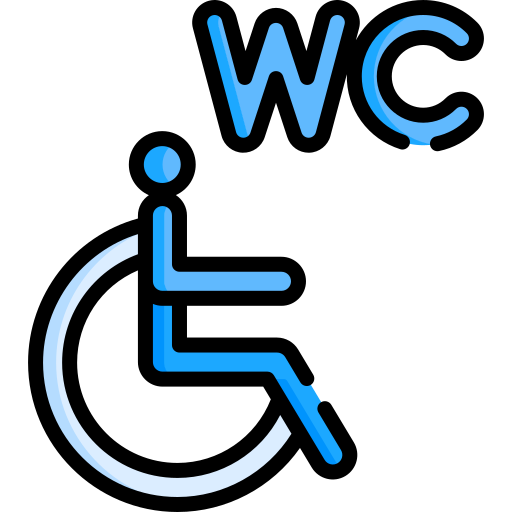 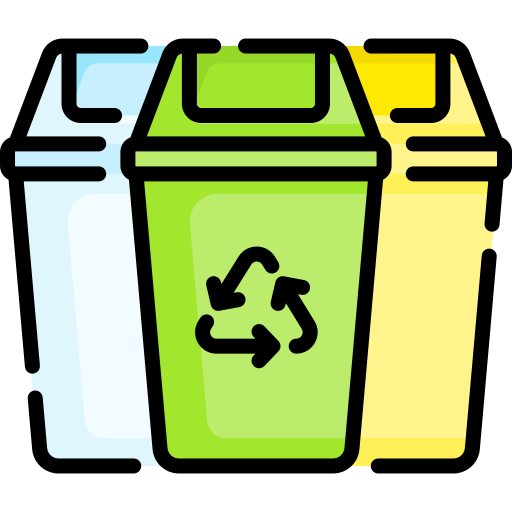 Temporary fencing‘Red Line Area’ – Alcohol allowed area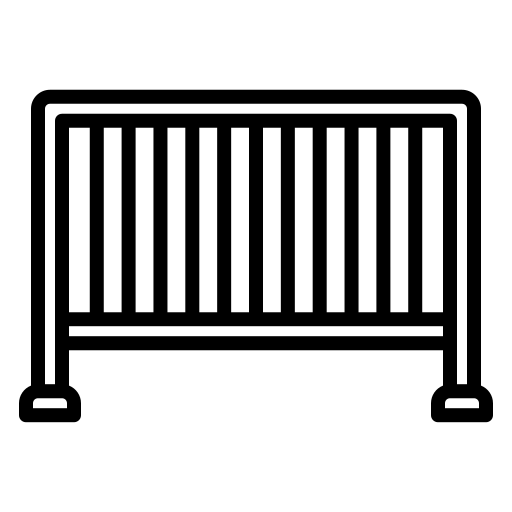 Crowd control barrier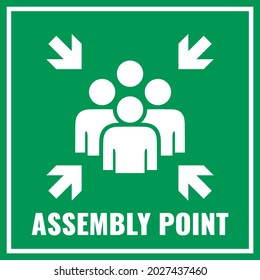 Evacuation assembly area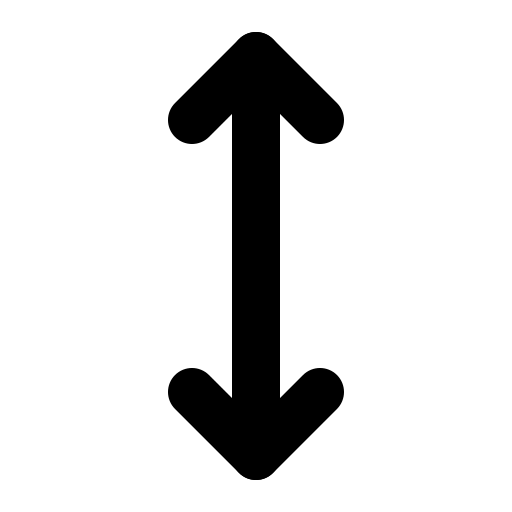 Patron entry and exit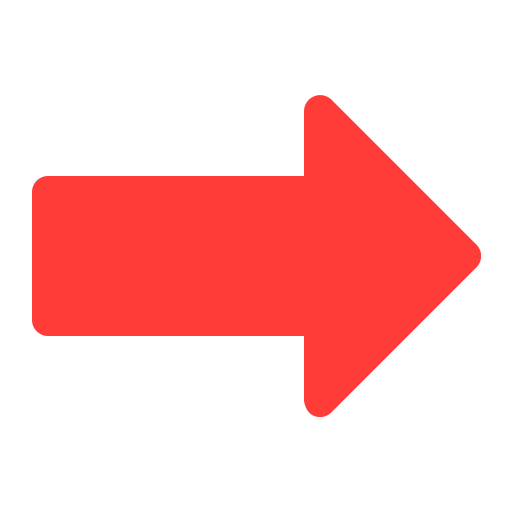 Emergency vehicle access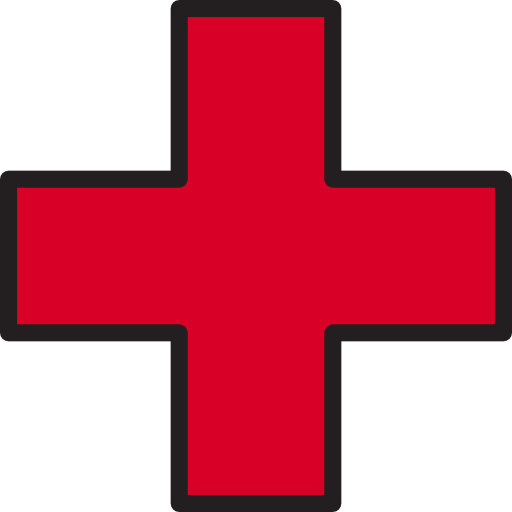 First aid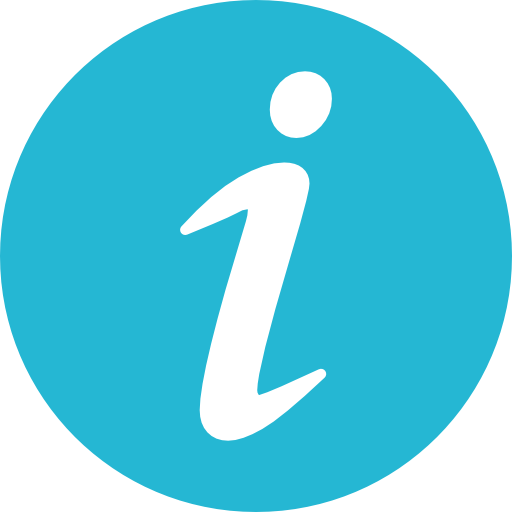 Information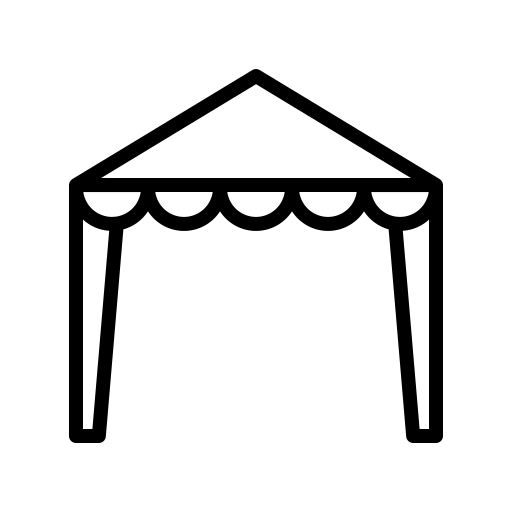 Marquee (include dimensions)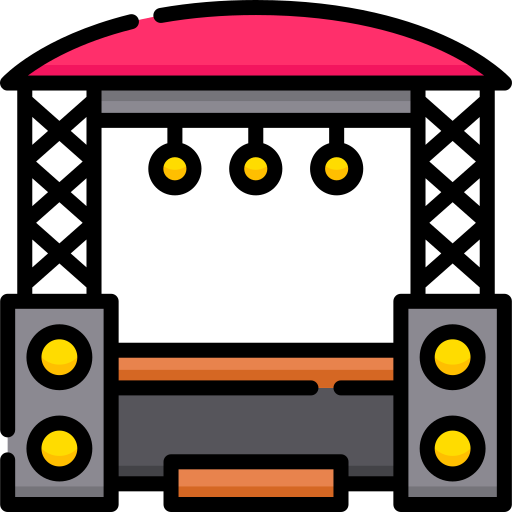 Stage (include dimensions)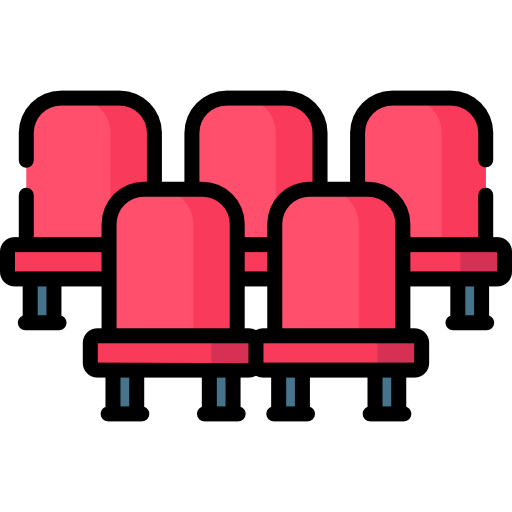 Seating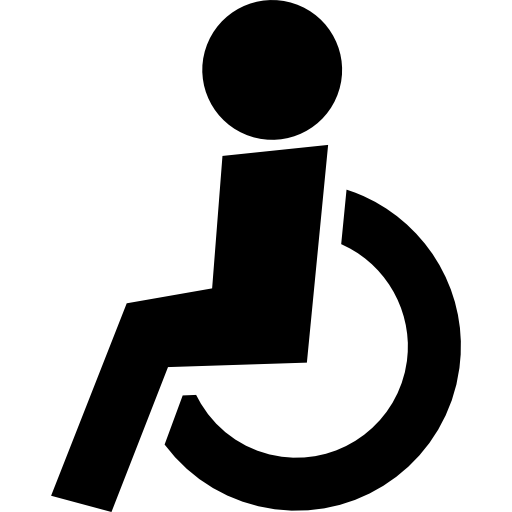 Accessible viewing platform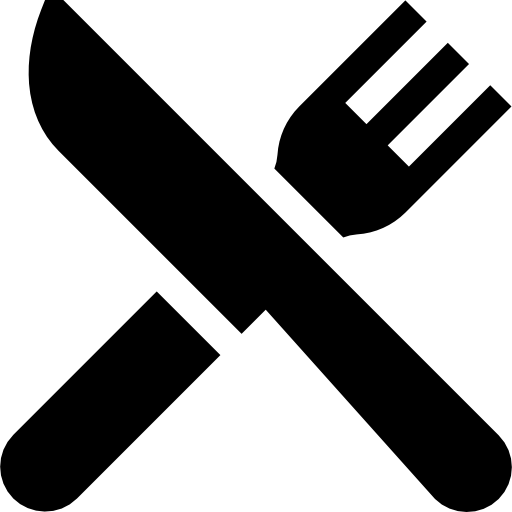 Food/beverage vendor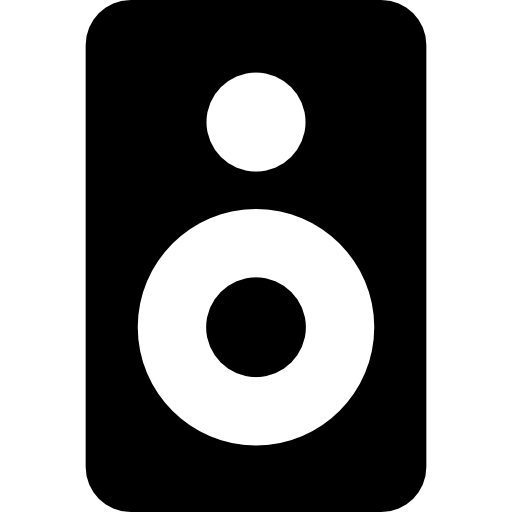 Speakers / PAToilets (include amount and M/F/AA (male, female, all access))Toilets (include amount and M/F/AA (male, female, all access))Bins (equal number of general waste & recycling required)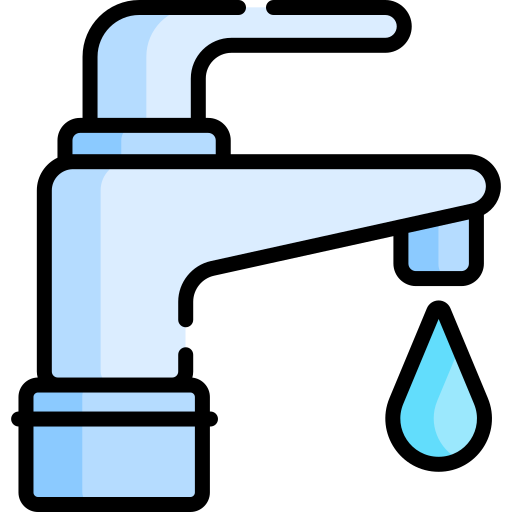 Drinking water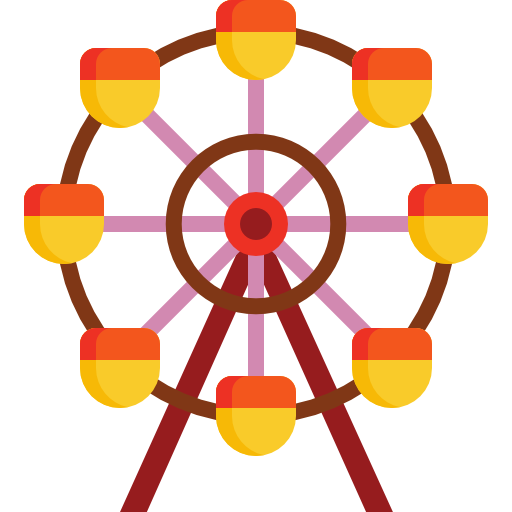 Amusements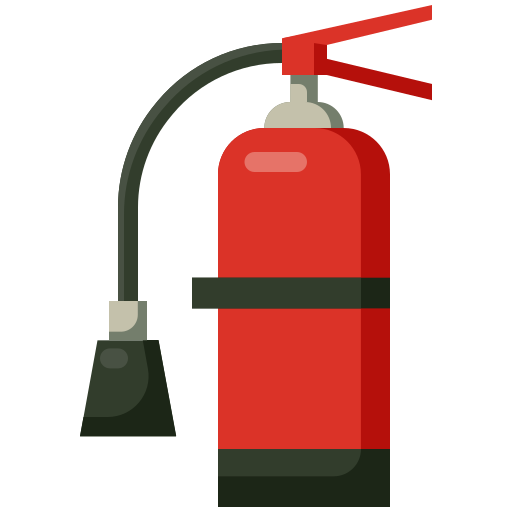 Fire extinguisher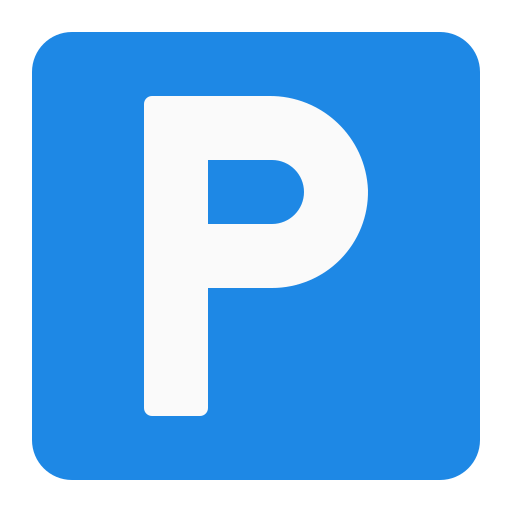 Car parking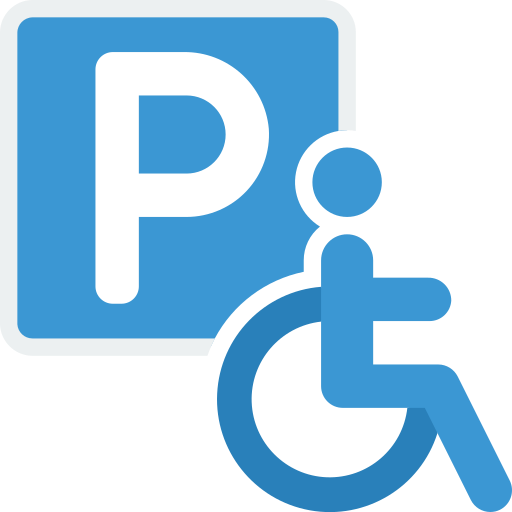 Accessible parking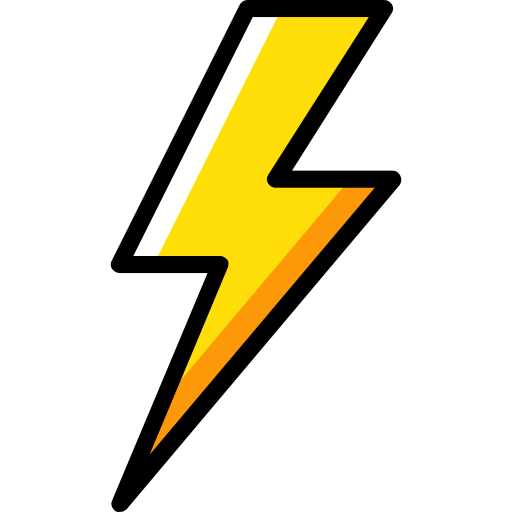 Power / Generators